Autumn Term 2023 -14 WeeksMonday 4 September – Friday 15 DecemberHalf Term 23rd October – 27th October Parents Consultation Evening – TBCNew Starters Session TBCPhyllis Tuckwell Woodland Reindeer Walk – W/C 4 DecemberChristmas Party Friday 15 December Spring Term 2024 -11 WeeksMonday 8 January – Thursday 28 MarchBank Holiday Friday 29 March  Half Term 12th -16th FebruaryNew Starters Session TBCSummer Term 2024 -13 Weeks  Monday 15 April – Friday 19 JulyHalf Term 27-31 May  Monday 6 May Day Bank Holiday Parents Consultation Evening TBCAdditional Clubs These will include Playball – Tuesday 1.20, Thursday 1.20Moo Music – Friday 1.30 clubs may vary due to demand.Forest School –Various days throughout the week running all year Please see the nursery website for regular updates regarding additional visit’s, concerts and activitiestilfordmeadownurseryschool.co.uk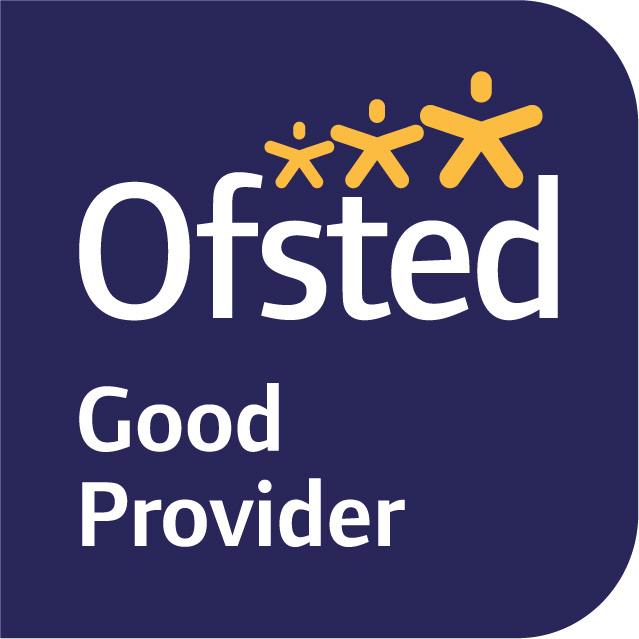 